PUBLICACIÓN TIPO DE LA UPOV SOBRE LOS DERECHOS DE OBTENTORDocumento preparado por la Oficina de la Uniónpara su examen porel Comité Administrativo y Jurídico en su septuagésima quinta sesión
que se celebrará en Ginebra el 31 de octubre de 2018Descargo de responsabilidad: el presente documento no constituye un documento de política u orientación de la UPOVÍNDICEPREÁMBULO	2PARTE I.	INTRODUCCIÓN A LA PUBLICACIÓN TIPO DE LA UPOV sobre los derechos de obtentor	3PARTE II.	EJEMPLO DE PUBLICACIÓN sobre los derechos de obtentor	4Introducción	4Ejemplo de índice	5Ejemplos acerca de la información relativa a cada título del índice	6PREÁMBULO	El presente documento tiene por finalidad proporcionar orientaciones y explicaciones a los miembros de la Unión acerca de la manera de asegurar la información al público mediante la publicación periódica de informaciones sobre las solicitudes de derechos de obtentor y los derechos de obtentor concedidos, y las denominaciones propuestas y aprobadas.	El documento se estructura del modo siguiente:PreámbuloParte I.	Introducción a la publicación tipo de la UPOV sobre los derechos de obtentorParte II.	Ejemplo de publicación sobre los derechos de obtentorPARTE I.	INTRODUCCIÓN A LA PUBLICACIÓN TIPO DE LA UPOV sobre los derechos de obtentor	Los miembros de la Unión tienen la obligación de informar al público sobre cuestiones relativas a los derechos de obtentor, según se establece en el artículo 30.1)iii) del Acta de 1991 del Convenio de la UPOV y el artículo 30.1)c) del Acta de 1978 del Convenio de la UPOV.Acta de 1991 del Convenio de la UPOVArtículo 30Aplicación del Convenio	1)	[Medidas de aplicación] Cada Parte Contratante adoptará todas las medidas necesarias para la aplicación del presente Convenio y, concretamente		[…]		iii)	asegurará la información al público mediante la publicación periódica de informaciones sobre		-	las solicitudes de derechos de obtentor y los derechos de obtentor concedidos, y		-	las denominaciones propuestas y aprobadas.Acta de 1978 del Convenio de la UPOVArtículo 30Aplicación del Convenio a nivel nacional;
acuerdos especiales para la utilización común de los servicios encargados del examen	1) 	Cada Estado de la Unión adoptará todas las medidas necesarias para la aplicación del presente Convenio y, especialmente:		[…]		c) 	asegurará la comunicación al público de las informaciones relativas a esa protección y, como mínimo, la publicación periódica de la lista de títulos de protección otorgados.	La información que publican los miembros de la Unión puede encuadrarse en dos categorías:-	Información mínima -	Información adicional 	En la parte II del presente documento se ofrecen ejemplos que ilustran la publicación de información. La información mínima que ha de publicarse se presenta en verde oscuro, y en verde claro se facilita una lista no exhaustiva de posible información adicional.PARTE II.	EJEMPLO DE PUBLICACIÓN sobre los derechos de obtentor	En esta parte se ofrece un ejemplo de la posible presentación de una publicación. 	La parte II se estructura del modo siguiente:-	Introducción -	Ejemplo de índice -	Ejemplos acerca de la información relativa a cada título del índice Introducción	La información relativa a las solicitudes de derechos de obtentor puede presentarse por orden alfabético de los géneros y las especies vegetales pertinentes, enumerados por nombre botánico; los ejemplos de la parte II del presente documento se estructuran de ese modo.  Asimismo, los miembros de la Unión pueden proporcionar hiperenlaces al contenido del elemento elegido.	La UPOV ha establecido un sistema de códigos para solucionar los problemas de los sinónimos de los taxones vegetales.  Esto se hace mediante la atribución a cada taxón de un código según el sistema de códigos de la UPOV (“código UPOV”); a los sinónimos de los mismos taxones vegetales se les atribuye el mismo código UPOV. 	La orientación acerca del sistema de códigos de la UPOV puede consultarse en la siguiente dirección: http://www.upov.int/genie/resources/pdfs/upov_code_system_es.pdf;jsessionid=C6D70B24B0B4CF3EBC4657FD30CAF98F.	Con objeto de facilitar la presentación de solicitudes, la UPOV ha desarrollado UPOV PRISMA, la herramienta de solicitud de derechos de obtentor que permite a los solicitantes transmitir los datos de sus solicitudes a los miembros de la Unión participantes a través del sitio web de la UPOV (UPOV PRISMA está disponible en http://www.upov.int/upovprisma/es/index.html).  A las solicitudes presentadas por medio de UPOV PRISMA se les asigna un número internacional de referencia (IRN), que los miembros pertinentes de la Unión pueden incluir en sus publicaciones.	La información sobre las denominaciones propuestas se publica normalmente junto con la información relativa a las nuevas solicitudes de derechos de obtentor.  Puede ocurrir que en el momento de la presentación o de la publicación de la solicitud, el obtentor no esté en condiciones de proponer una denominación.  En tales casos, el obtentor puede facilitar una “referencia del obtentor” y la solicitud se publicará con dicha referencia.  Cuando esté disponible la denominación propuesta, esta deberá publicarse en una sección dedicada a denominaciones.Ejemplo de índicePUBLICACIÓN SOBRE LOS DERECHOS DE OBTENTOR N.º X – Mes y añoÍNDICESolicitudes de derechos de obtentor [enumeración por nombre botánico o nombre común] Denominaciones de variedad propuestas o referencias del obtentor[enumeración por nombre botánico o nombre común] Derechos de obtentor concedidos y denominaciones aprobadas[enumeración por nombre botánico o nombre común]Retirada o rechazo de solicitudes de derechos de obtentorSolicitudes retiradas [enumeración por nombre botánico o nombre común] Solicitudes rechazadas [enumeración por nombre botánico o nombre común] Cuestiones que se plantean tras la concesión de los derechos de obtentor Nulidad de los derechos de obtentor[enumeración por nombre botánico o nombre común] Caducidad de los derechos de obtentor[enumeración por nombre botánico o nombre común] Renuncia a los derechos de obtentor[enumeración por nombre botánico o nombre común] Vencimiento de la duración de los derechos de obtentor[enumeración por nombre botánico o nombre común] Cambios Cambios en las denominaciones de variedadesCambios en las denominaciones de variedad propuestas [enumeración por nombre botánico o nombre común] Propuestas de cambio de las denominaciones de variedad aprobadas [enumeración por nombre botánico o nombre común] Aprobación de nuevas denominaciones de variedades protegidas [enumeración por nombre botánico o nombre común] Cambios relativos a los solicitantes, los titulares de derechos de obtentor o sus representantesCambios relativos a los solicitantes o sus representantes[enumeración por nombre botánico o nombre común] Cambios relativos a los titulares de derechos de obtentor o sus representantes[enumeración por nombre botánico o nombre común]Ejemplos acerca de la información relativa a cada título del índice Solicitudes de derechos de obtentorCrisantemo Chrysanthemum L.	(Código UPOV: CHRYS)Trigo Triticum aestivum L. emend. Fiori et Paol.	(Código UPOV: TRITI_AES)Denominaciones de variedad propuestasCrisantemo Chrysanthemum L.	(Código UPOV: CHRYS)Trigo Triticum aestivum L. emend. Fiori et Paol.	(Código UPOV: TRITI_AES)Derechos de obtentor concedidos y denominaciones aprobadasCrisantemo Chrysanthemum L.	(Código UPOV: CHRYS)Trigo Triticum aestivum L. emend. Fiori et Paol.	(Código UPOV: TRITI_AES)Retirada o rechazo de solicitudes de derechos de obtentorSolicitudes retiradas Crisantemo Chrysanthemum L.	(Código UPOV: CHRYS)Trigo Triticum aestivum L. emend. Fiori et Paol.	(Código UPOV: TRITI_AES)Solicitudes rechazadasTrigo Triticum aestivum L. emend. Fiori et Paol.	(Código UPOV: TRITI_AES)Extinción de los derechos de obtentorCrisantemo Chrysanthemum L.	(Código UPOV: CHRYS)Trigo Triticum aestivum L. emend. Fiori et Paol.	(Código UPOV: TRITI_AES)Cambios en las denominaciones de variedades Cambios en las denominaciones de variedad propuestasCrisantemo Chrysanthemum L.	(Código UPOV: CHRYS)Trigo Triticum aestivum L. emend. Fiori et Paol.	(Código UPOV: TRITI_AES)Propuestas de cambio de las denominaciones de variedades protegidasTrigo Triticum aestivum L. emend. Fiori et Paol.	(Código UPOV: TRITI_AES)Aprobación de nuevas denominaciones de variedades protegidasTrigo Triticum aestivum L. emend. Fiori et Paol.	(Código UPOV: TRITI_AES)Cambios relativos a los solicitantes, los titulares de derechos de obtentor o sus representantesCambios relativos a los solicitantes o sus representantesCrisantemo Chrysanthemum L.	(Código UPOV: CHRYS)Trigo Triticum aestivum L. emend. Fiori et Paol.	(Código UPOV: TRITI_AES)Cambios relativos a los titulares de derechos de obtentor o sus representantesTrigo Triticum aestivum L. emend. Fiori et Paol.	(Código UPOV: TRITI_AES)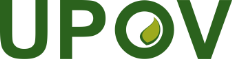 SUnión Internacional para la Protección de las Obtenciones VegetalesUPOV/INF/5/2 Draft 1Original: InglésFecha: 13 de agosto de 2018PROYECTO(REVISIÓN)Nota sobre el presente proyectoLas notas finales se ofrecen a título informativo para facilitar el examen del presente proyecto, y no aparecerán en la versión aprobada del documento.El texto de las notas a pie de página se conservará en la versión publicada del documento.Número de solicitudNúmero internacional de referenciaSolicitanteFecha de presentaciónDenominación propuestaReferencia del obtentorPrioridad: Estado u organización y fechaPersona que ha creado o descubierto y puesto a punto la variedad (si es diferente del solicitante)2Representante/ agente/ mandatarioDescripciones de variedades y fotografíasC12Rosier et CieRue Berri, Montreal 
CA12.03.2018QueenFR 2018-01-20Karl ZüchterMattenhofstr., Berna
CHC 14XU_302018000000112Emma JanssensRue de Stassart, Bruselas
BE17.03.2018MarquiseFR 2018-01-20Número de solicitudNúmero internacional de referenciaSolicitanteFecha de presentaciónDenominación propuestaReferencia del obtentorPrioridad: Estado u organización y fechaPersona que ha creado o descubierto y puesto a punto la variedad (si es diferente del solicitante)Representante/ agente/ mandatarioDescripciones de variedades y fotografíasE 250XU_30201800000057John SmithLondon Street, Cambridge 
UK25.03.2018T 33J MüllerRathausstrasse, Hanover
DEJim ProxyWatermaalpad Amsterdam
NLE 253Jackson BreederRiara Rd., Nairobi
KE29.03.2018KlimaTZ 2018-01-24Número de solicitudNúmero internacional de referenciaSolicitanteDenominación propuestaFecha de presentaciónReferencia del obtentorPersona que ha creado o descubierto y puesto a punto la variedad (si es diferente del solicitante)Representante/ agente/ mandatarioDescripciones de variedades y fotografíasC12Rosier et CieRue Berri, Montreal 
CAQueen12.03.2018Karl ZüchterMattenhofstr., Berna
CHC13Rosa GarcíaAv. Villaran, Lima
PERio Rita15.03.2018C 14XU_302018000000112Emma JanssensRue de Stassart, Bruselas
BEMarquise17.03.2018Número de solicitudNúmero internacional de referenciaSolicitanteDenominación propuestaFecha de presentaciónReferencia del obtentorPersona que ha creado o descubierto y puesto a punto la variedad (si es diferente del solicitante)Representante/ agente/ mandatarioDescripciones de variedades y fotografíasE 250XU_30201800000057John SmithLondon Street, Cambridge
UKTatu25.03.2018T 33J MüllerRathausstrasse, Hanover
DEJim ProxyWatermaalpad, Amsterdam
NLE 253Jackson BreederRiara Rd., Nairobi
KEKlima29.03.2018Número de solicitudNúmero internacional de referenciaNúmero de la concesión del derecho de obtentorTitular del derecho de obtentorFecha de presentaciónDenominación de la variedad aprobadaFecha de concesiónPersona que ha creado o descubierto y puesto a punto la variedad (si es diferente del titular del derecho de obtentor)Representante/ agente/ mandatarioDescripciones de variedades y fotografíasC 12110Karl ZüchterMattenhofstr., Berna
CH12.03.2018Queen15.07.2019Olle OmbudBygatan, Solna
SEC 14XU_302018000000112112Emma JanssensRue de Stassart, Bruselas
BE17.03.2018Baronne20.07.2019Número de solicitudNúmero internacional de referenciaNúmero de la concesión del derecho de obtentorTitular del derecho de obtentorFecha de presentaciónDenominación de la variedad aprobadaFecha de concesiónPersona que ha creado o descubierto y puesto a punto la variedad (si es diferente del titular del derecho de obtentor)Representante/ agente/ mandatarioDescripciones de variedades y fotografíasE 250XU_30201800000057100John SmithLondon Street, Cambridge
UK25.03.2018Tatu15.07.2020J MüllerRathausstrasse, Hanover
DEJim ProxyWatermaalpad, Amsterdam
NLE 253103Jackson BreederRiara Rd., Nairobi
KE29.03.2018Klim29.07.2020Número de solicitudNúmero internacional de referenciaSolicitanteFecha de presentaciónReferencia del obtentor Denominación propuestaFecha de retiradaC 13Rosa GarcíaAv. Villaran, Lima
PE15.03.2018Rio Rita21.05.2018Número de solicitudNúmero internacional de referenciaSolicitanteFecha de presentaciónReferencia del obtentor Denominación propuestaFecha de retiradaE 251Xiaoming Wang Chao Yang Street, Beijing 
CN27.03.2018JINGMAI11029.05.2018Número de solicitudNúmero internacional de referenciaSolicitanteFecha de presentaciónReferencia del obtentor Denominación propuestaFecha de denegaciónE 253Jackson BreederRiara Rd., Nairobi
KE29.03.2018Klima15.06.2018Número de la concesión del derecho de obtentorNúmero internacional de referenciaFecha de concesiónTitular del derecho de obtentorDenominación de la variedad aprobadaFecha de extinciónCausa de la extinción11015.07.2019Karl ZüchterMattenhofstr., Berna
CHQueen28.10.2024RenunciaNúmero de la concesión del derecho de obtentorNúmero internacional de referenciaFecha de concesiónTitular del derecho de obtentorDenominación de la variedad aprobadaFecha de extinción Causa de la extinción100XU_3020180000005715.07.2020John SmithLondon Street, Cambridge
UKTatu25.09.2030CaducidadNúmero de solicitudNúmero internacional de referenciaSolicitante Denominación de la variedadPropuesta de nueva denominación de la variedadFecha de la propuestaPersona que ha creado o descubierto y puesto a punto la variedad (si es diferente del titular del derecho de obtentor)Representante/ agente/ mandatarioDescripciones de variedades y fotografíasC 14XU_302018000000112Emma JanssensRue de Stassart, Bruselas
BEMarquiseBaronne25.07.2018Número de solicitudNúmero internacional de referenciaSolicitante Denominación de la variedadPropuesta de nueva denominación de la variedadFecha de la propuestaPersona que ha creado o descubierto y puesto a punto la variedad (si es diferente del titular del derecho de obtentor)Representante/ agente/ mandatarioDescripciones de variedades y fotografíasE 253XU_30201800000057Jackson BreederRiara Rd., Nairobi
KEKlimaKlim29.07.2018Martin LopezCalle Sabal, Madrid
ESNúmero de la concesión del derecho de obtentorNúmero internacional de referenciaFecha de concesiónTitular del derecho de obtentorDenominación de la variedadPropuesta de nueva denominación de la variedadFecha de la propuestaDescripciones de variedades y fotografías100XU_3020180000005715.07.2020John SmithLondon Street, Cambridge
UKTatuJupiter26.10.2030Número de la concesión del derecho de obtentorNúmero internacional de referenciaFecha de concesiónTitular del derecho de obtentorDenominación anterior de la variedadNueva denominación de la variedadFecha de aprobaciónDescripciones de variedades y fotografías100XU_3020180000005715.07.2020John SmithLondon Street, Cambridge
UKTatuJupiter28.11.2030Número de solicitudNúmero internacional de referenciaReferencia del obtentor Denominación propuestaSolicitante anterior Nuevo solicitanteAnterior representante/ agente/ mandatarioNuevo representante/ agente/ mandatarioFecha del cambioFecha de presentaciónDescripciones de variedades y fotografíasC 12QueenRosier et CieRue Berri, Montreal,CAKarl ZüchterMattenhofstr., Berna,
CHOlle OmbudBygatan, Solna,
SE21.07.201812.03.2018Número de solicitudNúmero internacional de referenciaReferencia del obtentorDenominación propuestaSolicitante anterior Nuevo solicitanteAnterior representante/ agente/ mandatarioNuevo representante/ agente/ mandatarioFecha del cambioFecha de presentaciónDescripciones de variedades y fotografías E 253XU_30201800000057KlimaJackson BreederRiara Rd., Nairobi,
KENingunoMartin LopezCalle Sabal, Madrid,
ES22.07.201829.03.2018Número de la concesión del derecho de obtentorNúmero internacional de referenciaFecha de concesiónDenominación de la variedadAnterior titular del derecho de obtentorNuevo titular del derecho de obtentorAnterior representante/ agente/ mandatario Nuevo representante/ agente/ mandatarioFecha del cambioDescripciones de variedades y fotografías10015.07.2020JupiterJohn SmithLondon Street, Cambridge,
UKJ MüllerRathausstrasse, Hanover,
DEJim ProxyWatermaalpad Amsterdam
NL11.01.2031